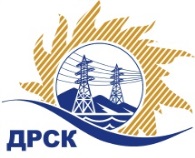 Акционерное Общество«Дальневосточная распределительная сетевая  компания»Протокол № 97/УЭ -Изаседания Закупочной комиссии по запросу предложений в электронной форме участниками которого могут быть только субъекты малого и среднего предпринимательства «Техническое обслуживание охранно-пожарной сигнализации объектов СП "ЦЭС" и СП "СЭС", Техническое обслуживание охранно-пожарной сигнализации объектов СП "ЦЭС" и СП "СЭС"», лот 225№ ЕИС – 31807286580 (МСП)Способ и предмет закупки: запрос предложений в электронной форме участниками которого могут быть только субъекты малого и среднего предпринимательства «Техническое обслуживание охранно-пожарной сигнализации объектов СП "ЦЭС" и СП "СЭС", Техническое обслуживание охранно-пожарной сигнализации объектов СП "ЦЭС" и СП "СЭС"», лот 225КОЛИЧЕСТВО ПОДАННЫХ ЗАЯВОК НА УЧАСТИЕ В ЗАКУПКЕ: 1 (одна) заявка.ВОПРОСЫ, ВЫНОСИМЫЕ НА РАССМОТРЕНИЕ ЗАКУПОЧНОЙ КОМИССИИ: О рассмотрении результатов оценки ценовых предложений УчастниковО признании заявок соответствующими условиям Документации о закупке по результатам рассмотрения ценовых предложений Участников.О признании закупки несостоявшейся.О заключении договора с единственным участником конкурентной закупкиРЕШИЛИ:По вопросу № 1Признать объем полученной информации достаточным для принятия решения.Принять к рассмотрению  ценовые предложения следующих участников:По вопросу № 2Признать  ценовое предложение № 16778 ООО «ДальСпецКом» соответствующим условиям Документации о закупке и принять его к дальнейшему рассмотрению. По вопросу № 3Признать закупку «Техническое обслуживание охранно-пожарной сигнализации объектов СП "ЦЭС" и СП "СЭС", Техническое обслуживание охранно-пожарной сигнализации объектов СП "ЦЭС" и СП "СЭС"»  несостоявшейся на основании подпункта «а» пункта 4.19.1 Документации о закупке, так как по окончанию срока подачи заявок поступило менее 2 (двух) заявок.По вопросу № 4Заключить договор на «Техническое обслуживание охранно-пожарной сигнализации объектов СП "ЦЭС" и СП "СЭС", Техническое обслуживание охранно-пожарной сигнализации объектов СП "ЦЭС" и СП "СЭС"»  (Лот № 225)  с единственным участником конкурентной закупки – ООО «ДальСпецКом» на сумму не более  3 890 900,00 руб. без учета НДС.Срок оказания услуг: с момента заключения по 31.12.2019 г.Условия оплаты: Оплата за оказанные услуги осуществляется не позднее 20-го числа месяца, следующего за месяцем, в котором были оказаны услуги, при условии выполнения п.3.2. договора.Рекомендовать Инициатору договора провести преддоговорные переговоры с ООО «ДальСпецКом» на предмет дополнительного снижения стоимости заявки без изменения остальных условий заявки, с обязательным предоставлением Протокола преддоговорных переговоров в адрес секретаря Закупочной комиссии в срок не позднее 2-х календарных дней с момента проведения переговоров / подписания протокола.Инициатору договора обеспечить подписание договора не ранее чем через 10 (десять) календарных дней и не позднее 20 (двадцати) календарных дней после официального размещения итогового протокола по результатам закупки, с учетом результатов преддоговорных переговоров, при условии наличия положительного экспертного заключения/согласования в части ценообразующих документов в соответствии с действующим у Заказчика Регламентом согласования ценообразующей документации (при условии наличия данного требования в ЛНД(А) Заказчика).Единственному участнику конкурентной закупки – ООО «ДальСпецКом» в срок не позднее 3 (трех) рабочих дней с даты официального размещения итогового протокола по результатам закупки обеспечить направление по адресу, указанному в Документации о закупке, информацию о цепочке собственников, включая бенефициаров (в том числе конечных), по форме и с приложением подтверждающих документов согласно Документации о закупке.Исп. Коротаева Т.В.Тел. (4162) 397-205город  Благовещенск«01» февраля 2019 №п/пНаименование, адрес и ИНН Участника и/или его идентификационный номерДата и время регистрации заявки№ 16778 ООО «ДальСпецКом»21.12.2018 09:37№п/пИдентификационный номер УчастникаДата и время регистрации заявкиСтоимость заявки, руб. без НДС№ 16778 ООО «ДальСпецКом»21.12.2018 09:373 890 900,00Секретарь Закупочной комиссии 1 уровня АО «ДРСК»___________________М.Г. Елисеева